ПАМЯТКА ЖИТЕЛЯМ МНОГОКВАРТИРНЫХ ЖИЛЫХ ДОМОВПО АНТИТЕРРОРУ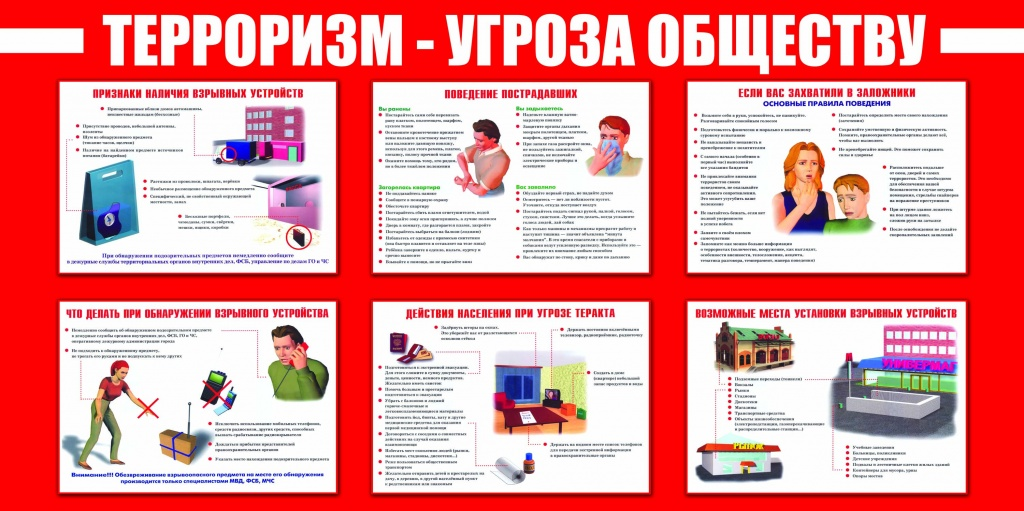 Современная жизнь полна опасных неожиданностей, которые создают угрозу здоровью и жизни людей. Наряду с чрезвычайными ситуациями природного, техногенного и биолого-социального характера, которые чаще всего возникают от случайного стечения обстоятельств, человечество периодически переживает трагедии, вызываемые умышленными, целенаправленными действиями людей. Эти действия, всегда связанные с насилием, получили название терроризм. Советуем быть бдительными и соблюдать общие меры безопасности ОБЩИЕ РЕКОМЕНДАЦИИ обращайте внимание на подозрительных людей, предметы, на любые подозрительные мелочи. Сообщайте обо всем подозрительном сотрудникам правоохранительных органов;у семьи должен быть четкий план действий в чрезвычайных обстоятельствах, у всех членов семьи должны быть номера телефонов, адреса электронной почты.необходимо назначить место встречи, где вы сможете встретиться с членами вашей семьи в экстренной ситуации;в случае эвакуации, возьмите с собой набор предметов первой необходимости и документы;всегда узнавайте, где находятся резервные выходы из помещения;в доме надо укрепить и опечатать входы в подвалы и на чердаки, установить домофон, освободить лестничные клетки и коридоры от загромождающих предметов;организовать дежурство жильцов вашего дома, которые будут регулярно обходить здание, наблюдая, все ли в порядке, обращая особое внимание на появление незнакомых лиц и автомобилей, разгрузку мешков и ящиков;если произошел взрыв, пожар, землетрясение, никогда не пользуйтесь лифтом;старайтесь не поддаваться панике, что бы ни произошло.ПРИ ОБНАРУЖЕНИИ ВЗРЫВООПАСНОГО ПРЕДМЕТАЕсли вы обнаружили самодельное взрывное устройство, гранату снаряд, и т. п.:не подходите близко не позволяйте другим людям прикасаться к предмету;немедленно сообщите о находке в милицию;не трогайте не вскрывайте и не перемещайте находку;запомните все подробности связанные с моментом обнаружения предмета;дождитесь прибытия оперативных служб.Взрывное устройство установленное в местах скопления людей, в общественном транспорте или жилом доме может быть замаскировано под обычный предмет – сумку, портфель, сверток и т. д.Признаками взрывного устройства могут быть:натянутая проволока, шнур и т. д.;провода или изоляционная лента неизвестного назначения;бесхозный предмет обнаруженный в машине, в подъезде, у дверей квартиры, в общественном транспорте, в местах скопления людей.ПРИ ПОЛУЧЕНИИ СООБЩЕНИЯ ОБ УГРОЗЕ ТЕРРОРИСТИЧЕСКОГО АКТА ПО ТЕЛЕФОНУПравоохранительным органам значительно помогут для предотвращения совершения преступлений и розыска преступников следующие ваши действия:Постарайтесь дословно запомнить разговор и зафиксировать его на бумаге.По ходу разговора отметьте пол, возраст и особенности речи звонившего:Голос (громкий, тихий, высокий, низкий)Темп речи (быстрая, медленная)Произношение (отчетливое, искаженное, с заиканием, с акцентом или диалектом и т. д.)Манера речи (развязанная с нецензурными выражениями и т.д.)Обязательно отметьте звуковой фон (шум автомашин, или железнодорожного транспорта, звук теле – радио аппаратуры, голоса и т. д.)Отметьте характер звонка, городской или междугородний.Обязательно зафиксируйте точное время звонка и продолжительность разговора.В ходе разговора постарайтесь получить ответы на следующие вопросы:Куда, кому по какому телефону звонит человек?Какие конкретно требования выдвигает человек?Выдвигает требования он лично, выступает в роли посредника или представляет какую либо группу лиц?На каких условиях он согласен отказаться от задуманного?Как и когда с ним можно связаться? Кому вы должны сообщить об этом звонке?Постарайтесь добиться от звонящего максимально возможного промежутка времени для принятия вами решения или совершения каких либо действий.Если возможно еще в процессе разговора, сообщите о нем руководству объекта, если нет – немедленно по его окончанию.Не распространяйтесь о факте разговора и его содержании. Максимально ограничьте число людей владеющих информацией.При наличии автоматического определителя номера (АОНа) запишите определенный номер, что позволит избежать его утраты.При использовании звукозаписывающей аппаратуры извлеките кассету и примите меры к ее сохранению. Обязательно установите на ее место другую.При отсутствии АОНа после окончания разговора не кладите трубку на рычаги телефона и немедленно, используя другой телефон, сообщите о факте звонка в правоохранительные органы.ПРИ ПОЛУЧЕНИИ СООБЩЕНИЯ ОБ УГРОЗЕ ТЕРРОРИСТИЧЕСКОГО АКТА ПИСЬМЕННОПосле получения такого документа обращайтесь с ним максимально осторожно. По возможности уберите его в чистый полиэтиленовый пакет, и поместите в отдельную жесткую папку.Постарайтесь не оставлять на нем отпечатки своих пальцев.Если документ поступил в конверте - его вскрытие производите с левой или правой стороны, аккуратно отрезая кромки ножницами.сохраняйте все: любое вложения сам конверт, упаковку.Не расширяйте круг лиц знакомившихся с содержанием документа.Анонимные материалы направляются в правоохранительные органы с сопроводительным письмом, в котором указываются признаки анонимных материалов, обстоятельства связанные с их распространением, обнаружением или получением.Анонимные материалы не должны сшиваться, склеиваться, на них не должны делаться надписи.ПРАВИЛА ПОВЕДЕНИЯ ПРИ ЗАХВАТЕ И УДЕРЖАНИИ ЗАЛОЖНИКОВБеспрекословно выполнять требования террористов если они не несут угрозы вашей жизни и здоровью.Постарайтесь отвлечься от неприятных мыслей.Осмотрите место, где вы находитесь, отметьте пути отступления укрытия.Старайтесь не выделяться в группе заложников.Если вам необходимо встать, перейти на другое место, спрашивайте разрешения.Старайтесь занять себя: читать, писать и т.д.Не употребляйте алкоголь.Отдайте личные вещи, которые требуют террористы.Если вы попали в число освобожденных, сообщите представителям спецслужб следующую информацию: число захватчиков, их место расположения, вооружения, число пассажиров, моральное и физическое состояние террористов, особенности их поведения, другую информацию.При стрельбе ложитесь на пол или укройтесь, но не куда не бегите.При силовом методе освобождения заложников, четко выполняйте все распоряжения представителей спецслужб.ПРИ ЭВАКУАЦИИ В СЛУЧАЕ УГРОЗЫ ТЕРРОРИСТИЧЕСКОГО АКТАПолучив извещение о начале эвакуации, каждый гражданин обязан собрать все необходимые документы и вещиНа одежде и белье детей дошкольного возраста желательно сделать вышивку с указанием фамилии, имени, отчества ребенка, года рождения, места постоянного жительства.Уходя из квартиры, необходимо выключить все осветительные и нагревательные приборы, закрыть краны водопроводной и газовой сети, окна и форточки.Эвакуируемые не имеют права самостоятельно без разрешения местных органов власти выбирать пункты и место эвакуации. Все эвакуируемые должны оказывать друг другу помощь.ЕСЛИ ВЫ СТАЛИ СВИДЕТЕЛЕМ ТЕРРОРИСТИЧЕСКОГО АКТА (ВЗРЫВА)Успокойтесь и успокойте людей находящихся рядом;Передвигайтесь осторожно не трогайте поврежденные конструкции;Находясь внутри помещения, не пользуйтесь открытым огнем;По возможности окажите помощь пострадавшим;Беспрекословно выполняйте указания сотрудников спецслужб и спасателей.ТЕЛЕФОНЫ экстренных служб: 01-МЧС,  112- с мобильного телефона,  02-полиция,   03-скорая помощь